Year 2 – Summer 2 – Forces 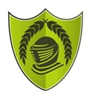 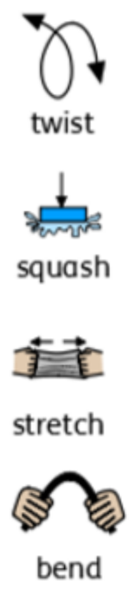 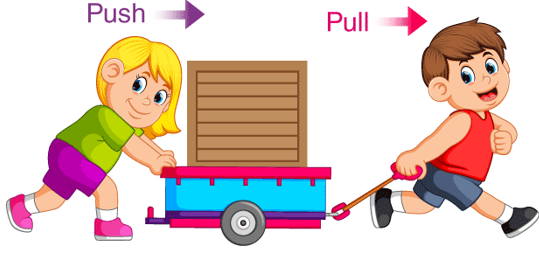 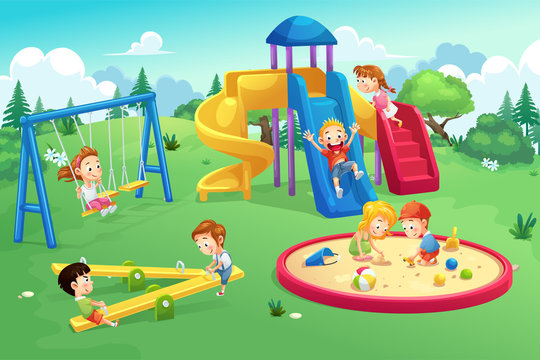 Key FactsPushes and pulls make objects move.A push or a pull can make an object start moving or stop an object from moving.A push or a pull can make an object speed up or slow down.A push or a pull can make an object change direction.A squash is a push and a stretch is a pull. Twists and bends are a combination of pushes and pulls.PushesPushesPushes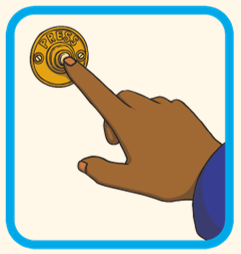 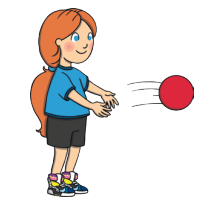 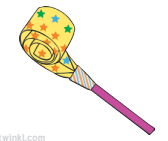 PullsPullsPulls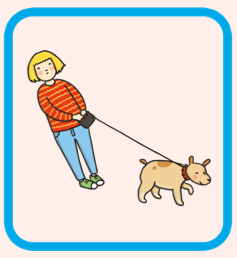 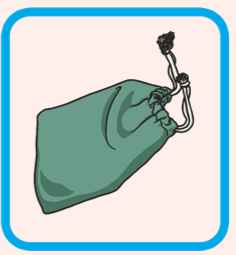 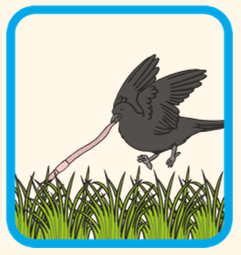 Pushes and PullsPushes and PullsPushes and Pulls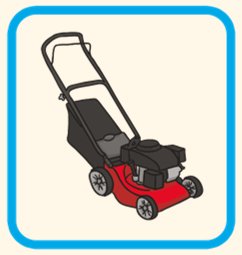 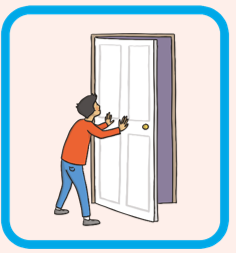 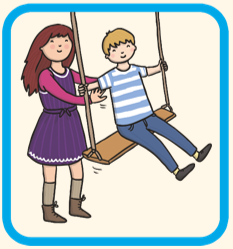 Key VocabularyKey VocabularyKey VocabularyKey VocabularyPushA way of moving something away from you.BalancedWhen the push and the pull are the same so there is no movement.PullA way of moving something towards you.UnbalancedWhen the push and the pull are not the same so there is movement.